Going Green tips Want to live out your faith by living sustainably and going green? Not sure where to start or just need some ideas for some sustainable swaps? The images and tips below are available for you to include in your parish newsletter, church magazine or social media, to encourage you to go green. 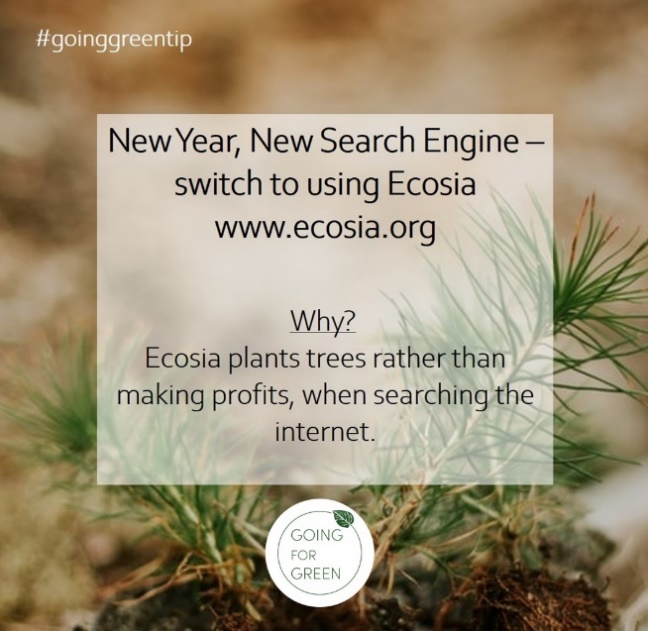 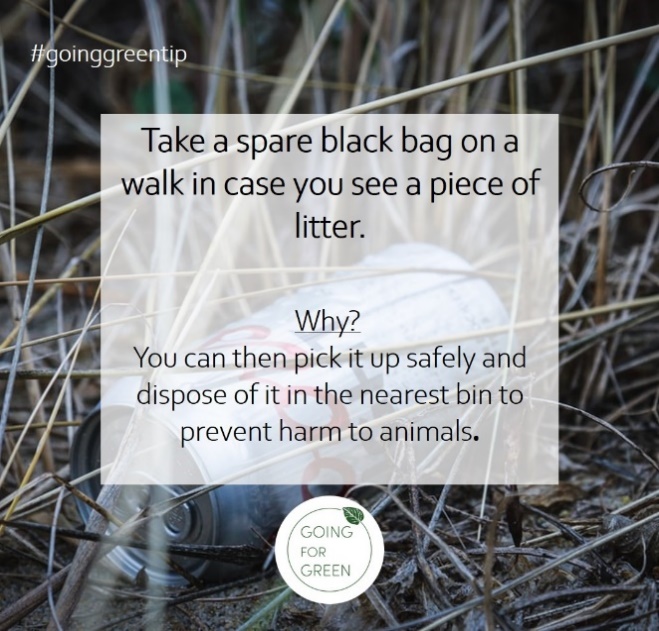 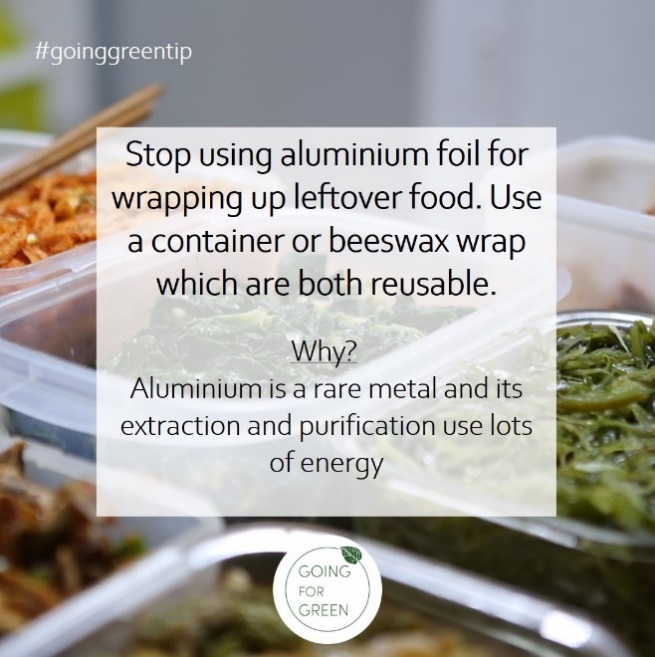 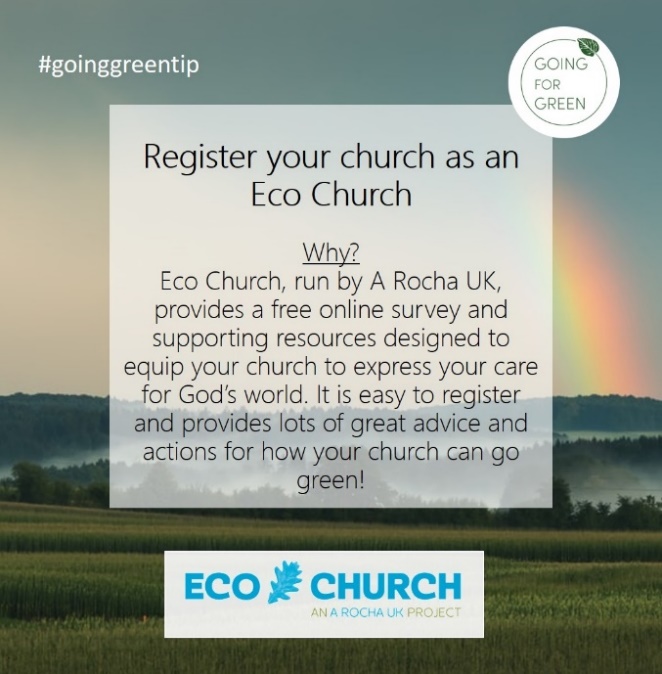 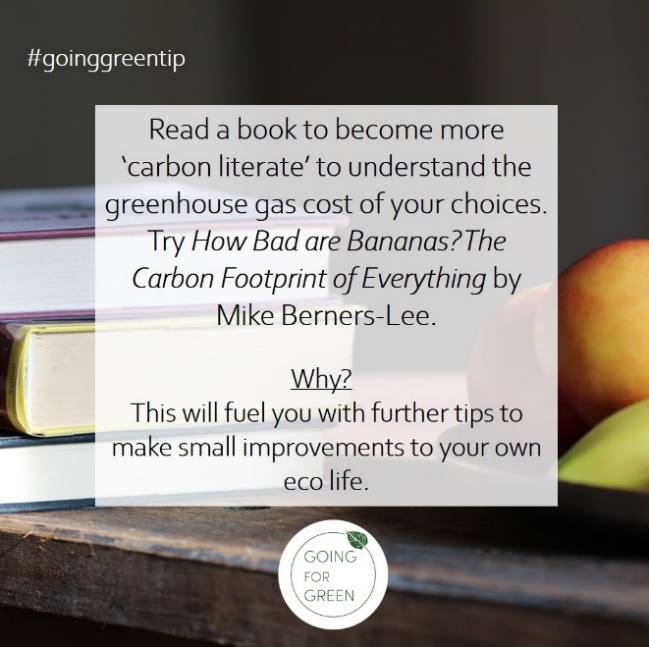 